11. Комитет по образ программ департамента  №1 Внутренних болезней№Ф.И.О.ДолжностьФотоЗарубекова H. 3.Председатель КОП департамента №1 Внутренних болезней (на уровне бакалавриата), доцент кафедра скорая и неотложная медицинская помощь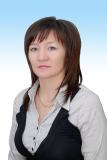 Садыкова A.M.Зам.председателя, доцент кафедра инфекционных и тропических болезней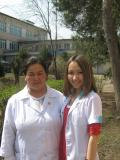 Умешова JI.A.Секретарь кафедра инфекционных и тропических болезней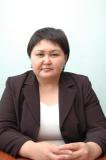 Бейсебаева У .Т.Директор департамента ВБ №1Джумашева Р.Т.Декан факультета общей медицины ,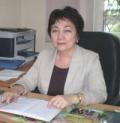 Жангелова Ш.Б.Доцент кафедры интернатуры и резидентуры по терапии №3Бейсембаева Ш. А.Завкафедрой, профессор кафедра лабораторной диагностики и молекулярной медицины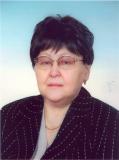 Есенжанова Г.М.Завкафедрой, профессор кафедра пропедевтики внутренних болезней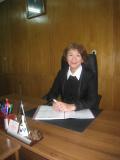 Исаева Б. Г.Зав кафедрой, профессор кафедра амбулаторнополиклинической терапии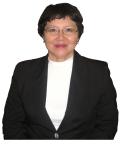 Тукешева Б.Ш.Зав кафедрой, профессор кафедра внутренних болезни №1 .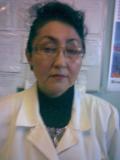 Касенова C.JI.Зав кафедрой, профессор кафедра внутренних болезни №4Нурушева С.М.Рук. модуля дерматовенерологии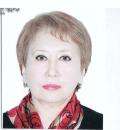 Садыкова А. М,Завуч кафедры кафедра инфекционных и тропических болезниКайырбеков А. К.Зав кафедрой клинической фармакологии, ЛФК и физиотерапииНургужаев Е. С.Зав кафедрой нервных болезнейШаяхметов Б. А.Профессор кафедра психиатрии, психотерапии и наркологииТурланов К.М.Завкафедрой скорой и неотложной медицинской помощи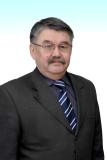 Ракишева А.С.Зав кафедрой кафедра фтизиопульмонологии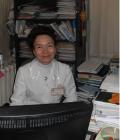 Аблай улы Ж.Рук. модуля кафедра эндокринологии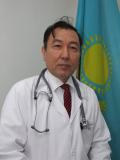 Испаева Ж.Б.Рук. модуля аллергологии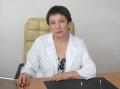 Нурбекова А. А.Профессор кафедра эндокринологии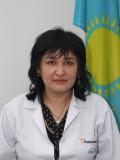 Кабулбаев К. А.Рук. модуля нефрологии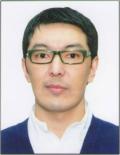 Нугманова Ж,С.Рук. модуля «ВИЧ-инфекция и инфекционный контроль»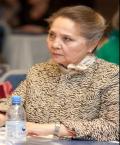 Сарсембаев К.Т.Профессор кафедра психиатрии, психотерапии и наркологииЖанайдаров Ж.С.Зав. кафедрой нейрохирургииЕшманова А. К.Руководитель модуля герантологии и гериатрии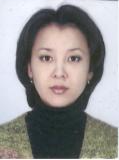 Исина 3. Б.Директор центра практических навыков, доцент  клинической фармакологии, ЛФК и физиотерапииЖаппаров С.А.Главный врач Клиника внутренних болезней Кулмагаметов М.Студент Факультет ОМ